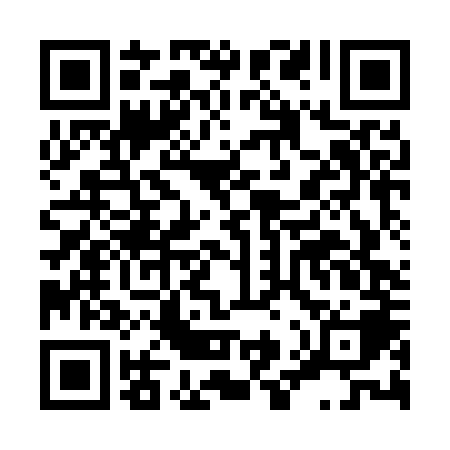 Ramadan times for Goianesia, BrazilMon 11 Mar 2024 - Wed 10 Apr 2024High Latitude Method: NonePrayer Calculation Method: Muslim World LeagueAsar Calculation Method: ShafiPrayer times provided by https://www.salahtimes.comDateDayFajrSuhurSunriseDhuhrAsrIftarMaghribIsha11Mon5:075:076:1912:263:466:336:337:4112Tue5:085:086:1912:263:466:336:337:4013Wed5:085:086:1912:263:466:326:327:3914Thu5:085:086:2012:253:456:316:317:3815Fri5:085:086:2012:253:456:306:307:3816Sat5:085:086:2012:253:456:306:307:3717Sun5:095:096:2012:253:456:296:297:3618Mon5:095:096:2012:243:456:286:287:3519Tue5:095:096:2012:243:456:286:287:3520Wed5:095:096:2012:243:456:276:277:3421Thu5:095:096:2112:233:446:266:267:3322Fri5:095:096:2112:233:446:256:257:3223Sat5:105:106:2112:233:446:256:257:3224Sun5:105:106:2112:233:446:246:247:3125Mon5:105:106:2112:223:446:236:237:3026Tue5:105:106:2112:223:436:226:227:2927Wed5:105:106:2112:223:436:226:227:2928Thu5:105:106:2212:213:436:216:217:2829Fri5:105:106:2212:213:436:206:207:2730Sat5:115:116:2212:213:426:206:207:2731Sun5:115:116:2212:203:426:196:197:261Mon5:115:116:2212:203:426:186:187:252Tue5:115:116:2212:203:416:176:177:253Wed5:115:116:2212:203:416:176:177:244Thu5:115:116:2212:193:416:166:167:235Fri5:115:116:2312:193:416:156:157:226Sat5:115:116:2312:193:406:156:157:227Sun5:115:116:2312:183:406:146:147:218Mon5:115:116:2312:183:406:136:137:219Tue5:125:126:2312:183:396:126:127:2010Wed5:125:126:2312:183:396:126:127:19